18/07/2022BionexoResultado da Tomada de PreçosNº20222107E199HEMUO Instituto de Gestão e Humanização – IGH, entidade de direito privado e sem fins lucrativos, classificado"como Organização Social, vem tornar público o Resultado da Tomada de Preço, com a finalidade de adquirirbens, insumos ou serviços para o HEMU - Hospital Estadual da Mulher, com endereço à Av. Perimetral, s/n,Qd. 37, Lt. 14, sala 01, Setor Coimbra, Goiânia/GO, CEP: 74.530-020.Objeto: MATERIAL MEDICOTipo de Compra: PEDIDO EMERGENCIALGoiânia 30 de julho de 2022"Bionexo do Brasil LtdaRelatório emitido em 18/07/2022 12:01CompradorIGH - Hospital Materno Infantil (11.858.570/0002-14)Rua R 7, esquina com Av. Perimetral s/n - Setor Oeste - GOIÂNIA, GO CEP: 74.530-020Relação de Itens (Confirmação)Pedido de Cotação : 230930966COTAÇÃO Nº 19250 - MATERIAL MÉDICO - HMI JULHO/2022Frete PróprioObservações: *PAGAMENTO: Somente a prazo e por meio de depósito em conta PJ do fornecedor. *FRETE: Só serão aceitaspropostas com frete CIF e para entrega no endereço: RUA R7 C/ AV PERIMETRAL, SETOR COIMBRA, Goiânia/GO CEP: 74.530-020, dia e horário especificado. *CERTIDÕES: As Certidões Municipal, Estadual de Goiás, Federal, FGTS e Trabalhista devemestar regulares desde a data da emissão da proposta até a data do pagamento. *REGULAMENTO: O processo de comprasobedecerá ao Regulamento de Compras do IGH, prevalecendo este em relação a estes termos em caso de divergência.Tipo de Cotação: Cotação EmergencialFornecedor : Todos os FornecedoresData de Confirmação : TodasValidade CondiçõesFaturamento Prazo deFornecedordadeFreteObservaçõesMínimoEntregaProposta PagamentoDMI Material MedicoHospitalar LtdaGOIÂNIA - GODilamar Tome da Costa - (62)2dias após12R$ 300,000031/07/202222/07/202230 ddl30 ddlCIFnullconfirmação3541-3334dmigyn@hotmail.comMais informaçõesEllo Distribuicao Ltda - EppGOIÂNIA - GOWebservice Ello Distribuição -(62) 4009-2100SUJEITO A ANALISE DE CREDITO E VALIDAÇÃODE ESTOQUE CONTATO DO VENDEDOR:(62)99499 17141 dias apósconfirmaçãoR$ 300,0000CIFcomercial@ellodistribuicao.com.brTELEVENDAS3@ELLODISTRIBUICAO.COM.BRMais informaçõesProgramaçãode EntregaPreço PreçoUnitário FábricaProdutoCódigoFabricanteEmbalagem FornecedorComentárioJustificativaRent(%) Quantidade Valor Total UsuárioRosana DeOliveiraMouraFIO ABSO SINMULT 1-0 AG1/24.8 A 5MFIO POLYCRYLFECH.G.VIOLETA 190CM AG.4,8CM281001,DMI MaterialMedicoHospitalarLtdaR$R$R$522,0000138075-ENVENVnullnull-72 Unidade7,2500 0,0000CIRC.CIL.C/70 A15/07/202290CM - UNIDADEPOLYSUTURE14:58FIO NYLONMONOF.CUTICULARPRETO 3-0 45CMAG.2,4CM NP84330,COVIDIEN /Rosana DeOliveiraMouraFIO NYLON PRTDMI MaterialMedicoHospitalarLtda3-0 AG 2,4-2,5CMR$R$R$723,8400238234--312 UnidadeTR 3/8 45CM (2)2,3200 0,0000-UNIDADE15/07/202214:58POLYSUTURETotalParcial:R$384.01.245,8400Total de Itens da Cotação: 4Total de Itens Impressos: 2Programaçãode EntregaPreço PreçoUnitário FábricaProdutoCódigoFabricanteEmbalagem FornecedorComentárioJustificativaRent(%) Quantidade Valor Total Usuário4LUVA DE385-LUVA-ElloDistribuicaoLtda - EppLUVA;FORNECEDORESR$R$594 CaixaR$Rosana DeOliveiraMouraPROCEDIMENTOM NAO ESTERIL -CAIXA COM 100UNIDADES -CONFECCIONADAEM LATEXNATURAL,FORMATOANATOMICOCOM ALTAPROCEDIMENTOLATEX C/PO MCX/100UND -BIOTECPROCEDIMENTO SUPERMEDICA E B F 15,9900 0,0000LATEX C/PO M DE ANDRADECX/100UND BIOTEC COTARAM UNIDADEBIOLOGICAIND.FARMACEUTICALTDA -9.498,0600DA LUVA, QUEQUANDOMULTIPLICADOULTRAPASSA OVALOR VENCEDOR(R$16,99).15/07/202214:58CONSIDERANDOhttps://bionexo.bionexo.com/jsp/RelatPDC/relat_adjudica.jsp1/2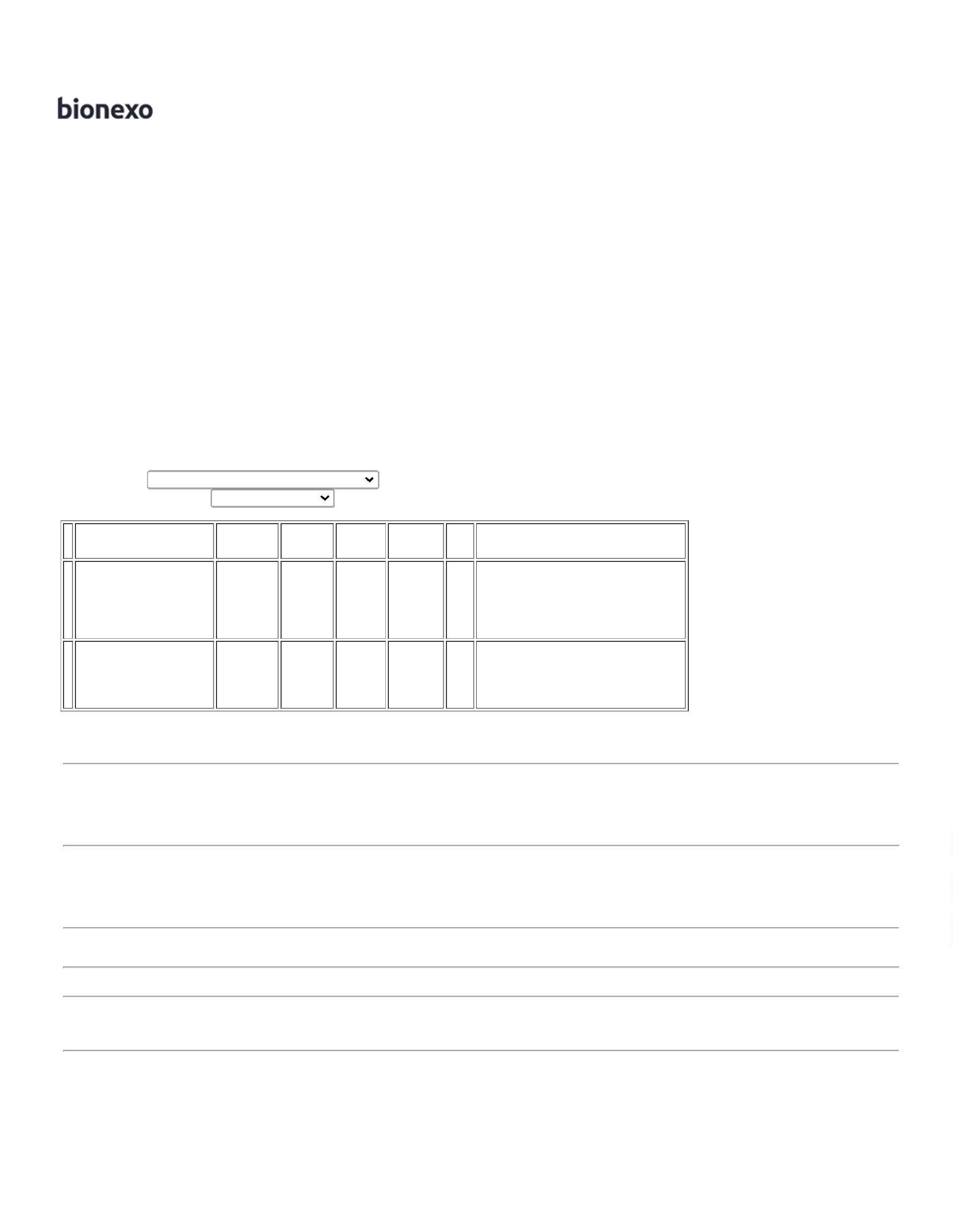 18/07/2022BionexoSENSIBILIDADETATIL, C/BAINHA OUOUTRODISPOSITIVOCAPAZ DEQUE A PRESENTESOLICITAÇÃOCARACTERIZA-SEEMERGENCIAL, OPRAZO DE ENTREGADOSASSEGURAR SEUAJUSTEADEQUADO, DEUSO UNICO,TEXTURAFORNECEDORESMEDILAR, BELIVE,STOCK, VERO EDIMASTER ESTÃOEMUNIFORME, BOAELASTICIDADERESISTENCIA ATRAÇÃO,DESCONFORMIDADECOM ACIRCUNSTÂNCIA.COMPRIMENTOMININO DE 230MM.LUBRIFICADACOM COM POBIOABSORVIVEL,ATOXICO, QUENÃO CAUSEQUALQUERDANO AOORGANISMO SOBCONDIÇÕESNROMAIS DEUSOM. AMBIDESTRA.REGISTRO MIN.DA SAUDE DEACORDO COMNBR 13.392/95TotalParcial:R$5994.078.09.498,0600Total de Itens da Cotação: 4Total de Itens Impressos: 1TotalGeral:R$10.743,9000Clique aqui para geração de relatório completo com quebra de páginahttps://bionexo.bionexo.com/jsp/RelatPDC/relat_adjudica.jsp2/2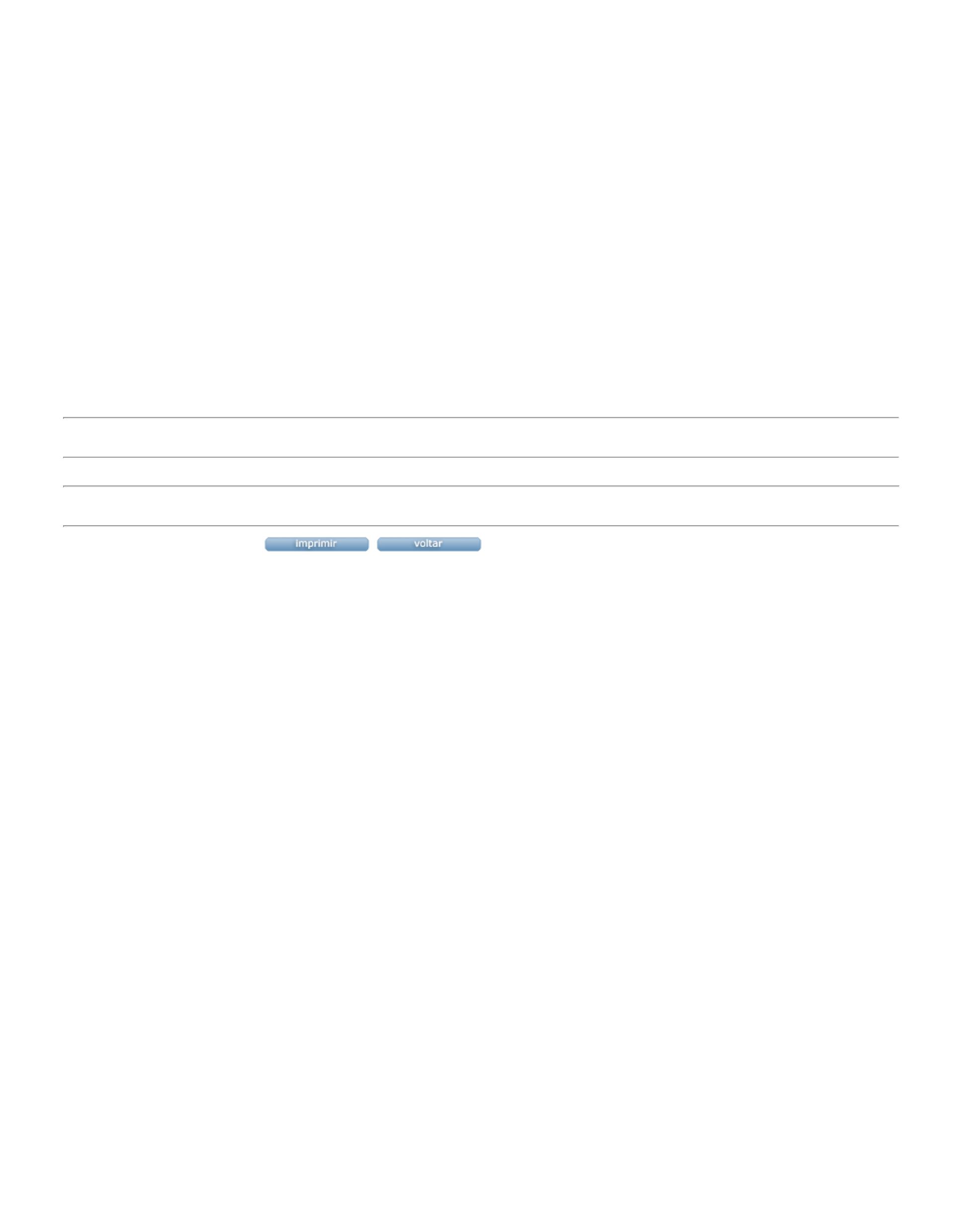 